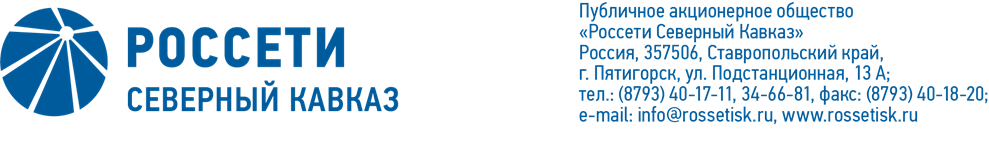 ПРОТОКОЛ № 152заседания Комитета по аудиту Совета директоровПАО «Россети Северный Кавказ»Место проведения заседания: г. Москва, ул. Самарская, д. 1, ПАО «Россети».Дата проведения заседания: 20 мая 2022 года.Время начала проведения заседания: 11 часов 00 минут.Время окончания заседания: 12 часов 20 минут.Форма проведения: совместное присутствие.Дата составления протокола: 20 мая 2022 года.Всего членов Комитета по аудиту Совета директоров ПАО «Россети Северный Кавказ» – 3 человека.В голосовании приняли участие:Гончаров Юрий Владимирович,Капитонов Владислав Альбертович,Сасин Николай Иванович.Кворум имеется.Присутствующие на заседании Комитета по аудиту от ПАО «Россети»:Тришина Светлана Михайловна, заместитель начальника Департамента внутреннего аудита – начальник управления корпоративного аудита и                        контроля ДО.Присутствующие на заседании Комитета по аудиту от ООО «Эрнст энд Янг»:Ляховецкая Наталья Олеговна, менеджер,Калмыкова Анна Борисовна, партнер,Шаев Тимур Раулевич, старший эксперт.Присутствующие на заседании Комитета по аудиту от ПАО «Россети Северный Кавказ»:Шмаков Игорь Владимирович, исполняющий обязанности первого заместителя генерального директора,Ларионова Наталия Викторовна, главный бухгалтер – начальник Департамента бухгалтерского и налогового учета и отчетности,Ирхин Михаил Викторович, руководитель Дирекции внутреннего аудита и контроля,Волковский Виталий Валерьевич, заместитель начальника Департамента корпоративного управления и взаимодействия с акционерами,Текеева Эльмира Чахабановна, начальник отдела корпоративного управления Департамента корпоративного управления и взаимодействия
с акционерами.ПОВЕСТКА ДНЯ:О предварительном рассмотрении отчета внутреннего аудита Общества об оценке эффективности системы внутреннего контроля, системы управления рисками в 2021 году.О предварительном рассмотрении проекта бухгалтерской (финансовой) отчетности ПАО «Россети Северный Кавказ» за 2021 год, подготовленной в соответствии с РСБУ.О рассмотрении Письменной информации, представленной внешним аудитором по основным проблемам бухгалтерской (финансовой) отчетности                   ПАО «Россети Северный Кавказ», подготовленной в соответствии с РСБУ за 2021 год, и консолидированной финансовой отчетности ПАО «Россети Северный Кавказ» за 2021 год, подготовленной в соответствии с МСФО, и информации менеджмента ПАО «Россети Северный Кавказ» о корректировках, внесенных по результатам внешнего аудита отчетности.О рассмотрении информации менеджмента ПАО «Россети Северный Кавказ» по нестандартным операциям и событиям, а также по формированию резерва сомнительных долгов и оценочных обязательств по итогам 2021 года.О предварительном рассмотрении проекта финансовой отчетности                     ПАО «Россети Северный Кавказ» за 2021 год, подготовленной в соответствии с МСФО.ИТОГИ ГОЛОСОВАНИЯ И РЕШЕНИЯ, ПРИНЯТЫЕ ПО ВОПРОСУ ПОВЕСТКИ ДНЯ:Вопрос №1: О предварительном рассмотрении отчета внутреннего аудита Общества об оценке эффективности системы внутреннего контроля, системы управления рисками в 2021 году.Решение:Рекомендовать Совету директоров ПАО «Россети Северный Кавказ» принять следующее решение:«1.	Принять к сведению отчет внутреннего аудита 
ПАО «Россети Северный Кавказ» об оценке эффективности системы внутреннего контроля и системы управления рисками ПАО «Россети Северный Кавказ» за 2021 год и заключение внутреннего аудитора ПАО «Россети Северный Кавказ» по результатам оценки надежности и эффективности системы внутреннего контроля и системы управления рисками, эффективности корпоративного управления Общества согласно приложениям к настоящему решению Совета директоров Общества.2.	Рекомендовать Единоличному исполнительному органу Общества включить Заключение внутреннего аудитора ПАО «Россети Северный Кавказ» по результатам оценки надежности и эффективности системы внутреннего контроля и системы управления рисками, эффективности корпоративного управления Общества в перечень материалов, предоставляемых лицам, имеющим право на участие в годовом Общем собрании акционеров Общества».Голосовали «ЗА»: Гончаров Ю.В., Капитонов В.А., Сасин Н.И.«ПРОТИВ»: нет. «ВОЗДЕРЖАЛСЯ»: нет.Решение принято единогласно.Вопрос №2: О предварительном рассмотрении проекта бухгалтерской (финансовой) отчетности ПАО «Россети Северный Кавказ» за 2021 год, подготовленной в соответствии с РСБУ.Решение:1.	По результатам рассмотрения бухгалтерской (финансовой) отчетности ПАО «Россети Северный Кавказ» за 2021 год, подготовленной в соответствии с РСБУ, отметить:увеличение суммы чистого убытка по результатам деятельности Общества за отчетный период;темп роста расходов превышает темп роста выручки;увеличение суммы дебиторской задолженности, включая просроченную;рост величины резерва по сомнительным долгам;увеличение суммы кредиторской задолженности Общества;отрицательную величину чистых активов Общества. 2. Рекомендовать Совету директоров Общества предварительно утвердить и вынести на утверждение годового Общего собрания акционеров Общества годовую бухгалтерскую (финансовую) отчетность ПАО «Россети Северный Кавказ» за 2021 год, подготовленную в соответствии с РСБУ, в соответствии с приложением 1 к настоящему решению.Голосовали «ЗА»: Гончаров Ю.В., Капитонов В.А., Сасин Н.И.«ПРОТИВ»: нет. «ВОЗДЕРЖАЛСЯ»: нет.Решение принято единогласно.Вопрос №3: О рассмотрении Письменной информации, представленной внешним аудитором по основным проблемам бухгалтерской (финансовой) отчетности  ПАО «Россети Северный Кавказ», подготовленной в соответствии с РСБУ за 2021 год, и консолидированной финансовой отчетности ПАО «Россети Северный Кавказ» за 2021 год, подготовленной в соответствии с МСФО, и информации менеджмента ПАО «Россети Северный Кавказ» о корректировках, внесенных по результатам внешнего аудита отчетности.Решение:1. Принять к сведению письменную информацию (аудиторский отчет) руководству ПАО «Россети Северный Кавказ» аудитора ООО «Эрнст энд Янг» от 28.02.2022 по основным проблемам учета и отчетности по итогам аудита бухгалтерской (финансовой) отчетности, подготовленной в соответствии с РСБУ за 2021 год, и информацию менеджмента ПАО «Россети Северный Кавказ» о корректировках, не внесенных по результатам внешнего аудита отчетности.2. Принять к сведению письменную информацию (аудиторский отчет) аудитора ООО «Эрнст энд Янг» от 15.03.2022 по основным проблемам учета и отчетности по итогам аудита консолидированной финансовой отчетности, подготовленной в соответствии с МСФО и Федеральным законом № 208-ФЗ, за 12 месяцев 2021 года и информацию менеджмента Группы о корректировках, не внесенных по результатам внешнего аудита отчетности.Голосовали «ЗА»: Гончаров Ю.В., Капитонов В.А., Сасин Н.И.«ПРОТИВ»: нет. «ВОЗДЕРЖАЛСЯ»: нет.Решение принято единогласно.Вопрос №4: О рассмотрении информации менеджмента ПАО «Россети Северный Кавказ» по нестандартным операциям и событиям, а также по формированию резерва сомнительных долгов и оценочных обязательств по итогам 2021 года.Решение:Принять к сведению информацию менеджмента ПАО «Россети Северный Кавказ» по нестандартным операциям и событиям, а также по формированию резерва сомнительных долгов и оценочных обязательств за период с 01.01.2021 по 31.12.2021 согласно приложению 2 к настоящему решению.Голосовали «ЗА»: Гончаров Ю.В., Капитонов В.А., Сасин Н.И.«ПРОТИВ»: нет. «ВОЗДЕРЖАЛСЯ»: нет.Решение принято единогласно.Вопрос №5: О предварительном рассмотрении проекта финансовой отчетности ПАО «Россети Северный Кавказ» за 2021 год, подготовленной в соответствии с МСФО.Решение:По результатам рассмотрения консолидированной финансовой отчетности ПАО «Россети Северный Кавказ» и его дочерних организаций за 2021 год, подготовленной в соответствии с МСФО, отметить увеличение убытка по итогам деятельности за 2021 год.Голосовали «ЗА»: Гончаров Ю.В., Капитонов В.А., Сасин Н.И.«ПРОТИВ»: нет. «ВОЗДЕРЖАЛСЯ»: нет.Решение принято единогласно.Приложение:1.Годовая бухгалтерская (финансовая) отчетность                      ПАО «Россети Северный Кавказ» за 2021 год, подготовленная в соответствии с РСБУ.Приложение:2.Информация менеджмента ПАО «Россети Северный Кавказ» по нестандартным операциям и событиям, а также по формированию резерва сомнительных долгов и оценочных обязательств за период с 01.01.2021 по 31.12.2021.Председатель Комитета     Председатель Комитета     Ю.В. ГончаровСекретарь Комитета                                                  Н.В. Толмачева Н.В. Толмачева